   OSNOVNA ŠKOLA VUGROVEC-KAŠINA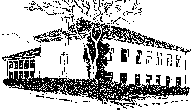 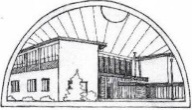 10362 KAŠINA, Ivana Mažuranića 43, p.p.1,  01/2055-035,  01/2056-837, MB: 3324281,                           OIB: 43748649227  E-mail:  ured@os-vugrovec-kasina.skole.hrKašina. 2. rujna 2020.PRIJAM UČENIKA PRVIH RAZREDA7. RUJNA 2020.PŠ PLANINA DONJA u 8,00 satiPŠ PREKVRŠJE (1.e) u 9,00 satiPŠ VUGROVEC (1.c) u 10,00 sati – ODRŽAT ĆE SE U PŠ PREKVRŠJEMŠ KAŠINA (1.a,b) u 11,00 satiVažne upute roditeljima, vezano za suzbijanje širenja bolesti COVID-19U pratnji učenika 1. razreda (1. nastavni dan) može doći samo jedan roditelj.Svi roditelji moraju imati maske te svi zajedno s učenicima u dvorištu škole, poštujući fizičku distancu čekaju dolazak učitelja.Prije dolaska u školu, roditelji moraju izmjeriti tjelesnu temperaturu svoga djeteta, te u slučaju povišene temperature ne smiju dijete dovesti u školu.Pri ulasku u školu, roditelji i učenici obvezno dezinficiraju ruke i obuću, a roditelji moraju imati maske.